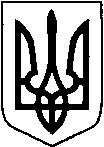 УКРАЇНАТЕТІЇВСЬКА МІСЬКА РАДАТЕТІЇВСЬКОГО РАЙОНУ КИЇВСЬКОЇ ОБЛАСТІТРИДЦЯТЬ ТРЕТЯ СЕСІЯ СЬОМОГО СКЛИКАННЯ                    РІШЕННЯ   Про внесення змін до статуту   КЗ «Стадницьке навчально-виховне   об’єднання «Заклад загальної середньої   освіти - I- II ступенів– дитячий садок»   Тетіївської міської ради Київської області         Керуючись статтями 43, 60 Закону України «Про місцеве самоврядування в Україні»,   рішенням виконкому Тетіївської міської ради від 11 листопада 2019 року № 191  «Про упорядкування поштової адреси КЗ «Стадницьке навчально-виховне об’єднання «заклад загальної середньої освіти – I-II ступенів – дитячий садок» Тетіївської міської ради Київської області, Тетіївська  міська рада ВИРІШИЛА:Змінити місцезнаходження юридичної особи  КЗ «Стадницьке навчально-виховне об’єднання «Заклад загальної середньої освіти - I- II ступенів – дитячий садок» Тетіївської міської ради Київської області (код ЄДРПО 20601227) з уточненням нумерація будівлі  КЗ «Стадницьке навчально-виховне об’єднання «Заклад загальної середньої освіти - I- II ступенів – дитячий садок» Тетіївської міської ради Київської області (код ЄДРПО 20) 09834, Київська область, Тетіївській район, с. Стадниця, вулиця Шкільна, 2-А.  Внести відповідні рішення до статуту.Затвердити статут КЗ «Стадницьке навчально-виховне об’єднання «Заклад загальної середньої освіти - I- II ступенів – дитячий садок» Тетіївської міської ради Київської області (код ЄДРПО 20601227) у новій редакції.                             Міський голова                                                 Р.В.МАЙСТРУК26.08.2020 р.№  928 -33-VII        Начальник юридичного відділу                                             Н.М. Складена